Методическая разработка урока повторения темы «Древний Восток», 5 классУрок разработан в соответствии с рабочей программой по предмету «История» для 5 класса (базовый уровень), рассчитанной на 2 часа в неделю.Тема урока/занятия, класс: «Древний Восток», 5 класс.Тип урока: Урок –  развивающего контроля.Цель: Формирование способности учащихся к осуществлению систематизации знаний по теме «Древний Восток».Задачи урока: - создание условий для успешного обучения и дальнейшего освоения навыков и умений, проверки уровня знаний по истории Древнего Востока;- развитие речевой деятельности учащихся, логического мышления, повышение уровня мотивации;- воспитание бережного отношения к культурному историческому наследию.Планируемые результаты:Предметные: овладение целостными представлениями об историческом пути народов Древнего Востока; обучающиеся применяют понятийный аппарат исторического знания и используют приемы исторического анализа для раскрытия сущности и значения событий и явлений; получают опыт оценочной деятельности на основе осмысления жизни и деяний личности и народов в истории.Метапредметные: самостоятельно организовывают учебное взаимодействие в группе; формулируют свою точку зрения; слушают и слышат друг друга; с достаточной полнотой и точностью выражают свои мысли в соответствии с задачами и условиями коммуникации; самостоятельно обнаруживают и формулируют учебную проблему; выбирают средства достижения цели из предложенных, а также находят их самостоятельно; дают определения понятий.Личностные: происходит укрепление интереса к предмету истории; формируют целостное представление о культурном и духовном многообразии современного мира.Технологии: проблемного обучения, исследовательская технология (выполнение практической работы «Научный отчет»).Формы организации: индивидуальная, групповая, фронтальная.Оборудование:1. Мультимедийное оборудование. 2. Распечатанные мини-тесты на каждого ученика.3. Раздаточный материал: для каждой группы подготовить предметы, относящиеся к различным историческим источникам. Если есть возможность можно разложить реальные предметы или хорошо выполненные муляжи. Если нет такой возможности, можно заменить цветными фотографиями хорошего качества. (Приложение 1).4. Красочно оформленные таблички с названием стран (для оформления «музея»).Важно! Должны быть подобраны предметы или их изображения каждой группе такие, которые должны детей подвести к выводу о сходствах в занятиях, климате, общественном устройстве изученных стран.Количество групп, раздаточного материала зависит от возможностей учителя и наполняемости класса.Межпредметные связи: в ходе организационного этапа можно напомнить обучающимся о том, что с достижениями цивилизаций Востока, они знакомы из уроков английского языка, когда говорили о достопримечательностях Лондона (Британский историко-археологический музей).На уроках литературы и ОДНКНР изучается библейский сюжет о всемирном потопе, а на уроках по окружающему миру они знакомятся и учатся описывать природно-климатические условия различных стран.Формы и методы диагностики предметных, метапредметных результатов обучающихся на уроке: Методы и формы оценивания предметных результатовМетоды и формы оценивания метапредметных результатовХод урокаИспользуемая литература и материалыУчебник. Вигасин А.А., Годер Г.И., Свенцицкая И.С. Всеобщая история. История Древнего мира. 5 класс. Учебник для ОУ: М., «Просвещение», 2018 .Борзова Л.П. Игры на уроке истории. М.: ВЛАДОС, 2004Годер Г. И. Задания и задачи по истории древнего мира : Пособие для учителя / М. : Просвещение : Учеб. лит., 1996.Сорокина Е.Н.  Поурочные разработки по Всеобщей истории. Истории Древнего мира 5 класс. Москва – «Вако» - 2018Картинки из свободного доступа интернетФото из личного архиваПриложение 1.Египет.Сосуд с незначительным количеством пшеницы внутри или древнеегипетское изображение  занятия земледелием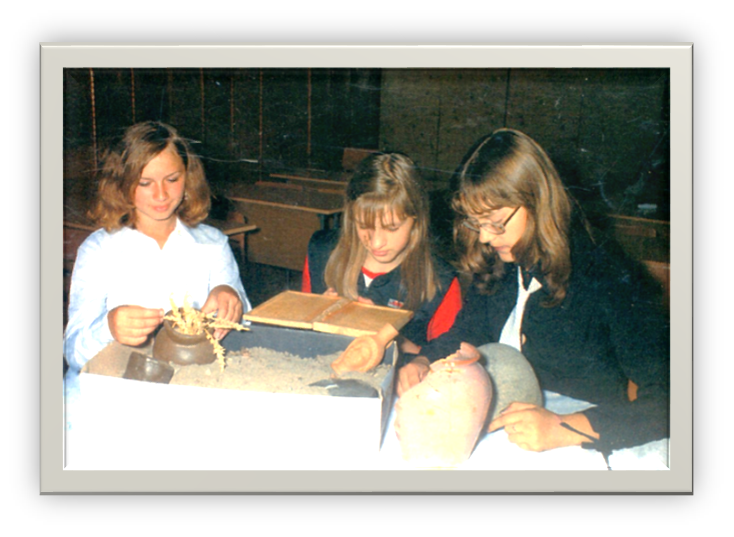 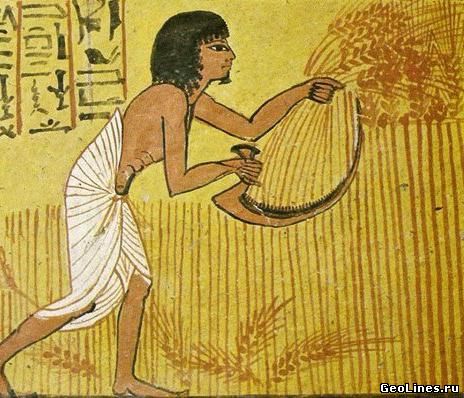 1. Имитация или изображение папируса с египетскими иероглифами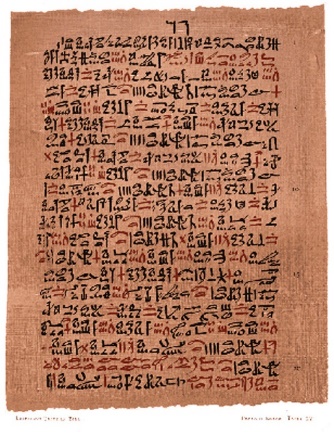 2. «Папирус» с астрономическими расчетами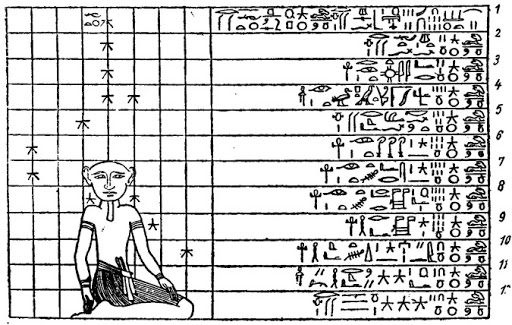 3. Изображения фараонов (гипсовая имитация или качественная фотография)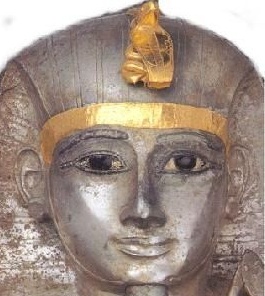 4. Фотография архитектурного памятника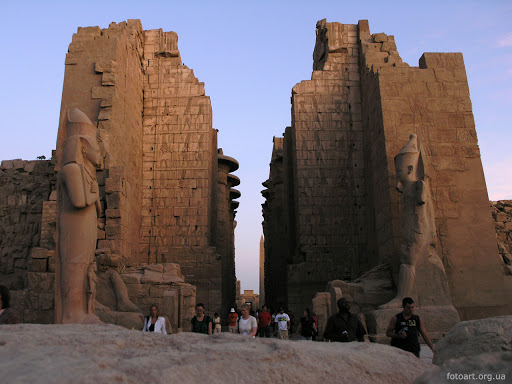 Междуречье1. Сосуд с незначительным количеством  пшеницы2. «Глиняные таблички»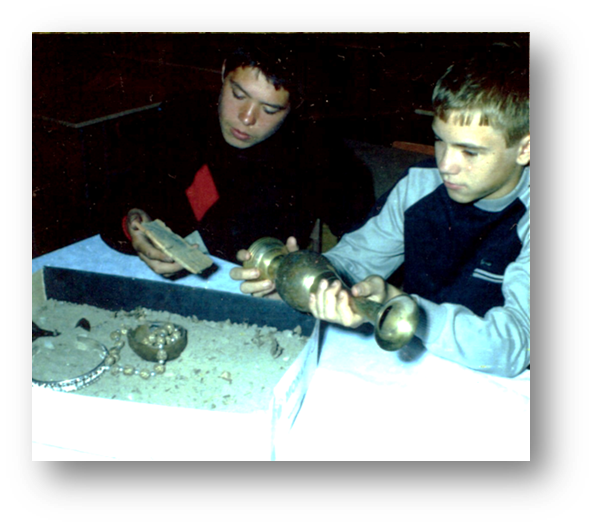 3. Ремесленники и умельцы Древнего Вавилона (веретено с льняными нитями)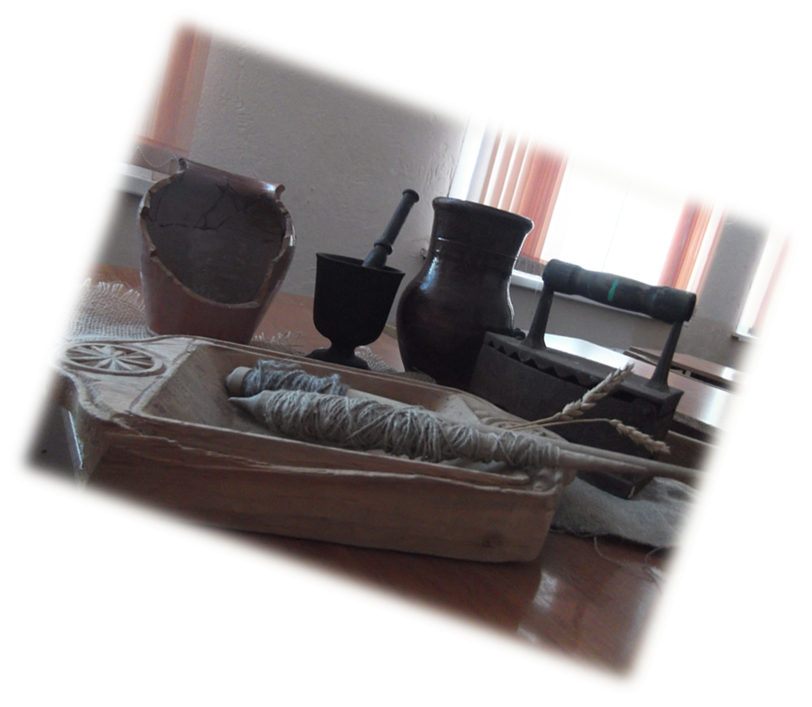 4. Фотография столба с законами царя Хаммурапи и  перевод фрагмента текста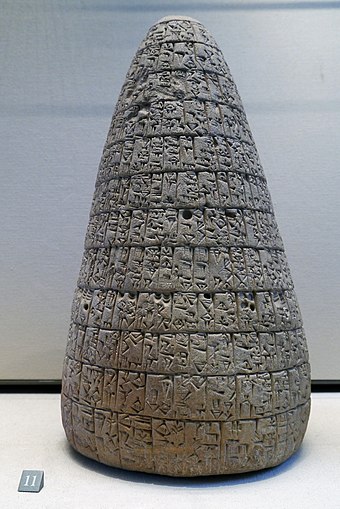 5. Фотография вавилонского барельефа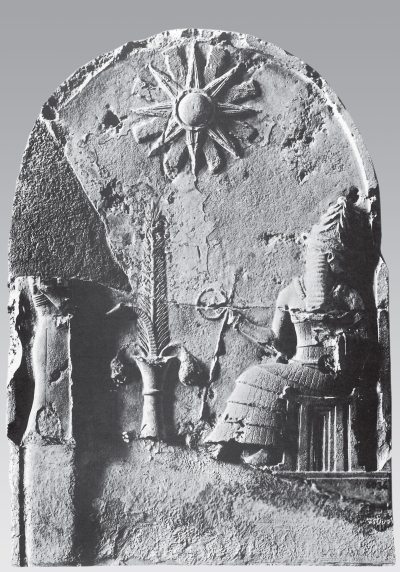 Индия.1. Сосуд с незначительным количеством  пшеницы, хлопковые коробочки2. Изделия индийских ремесленников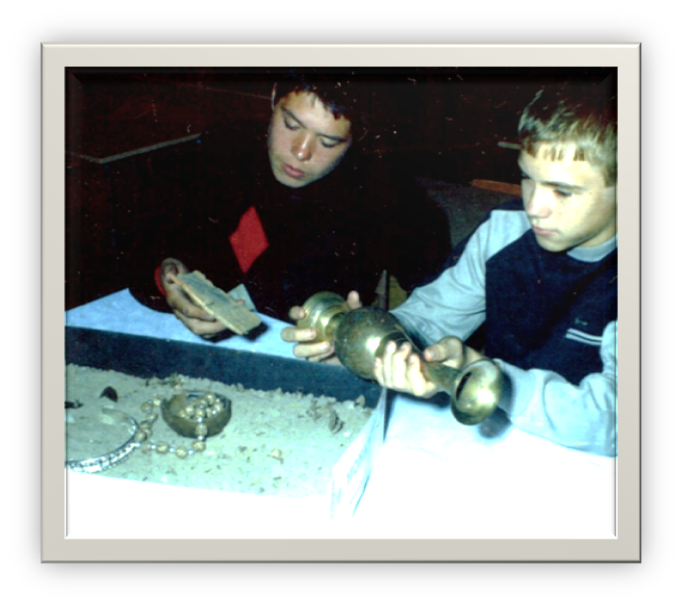 3. Изображение бога Брахмы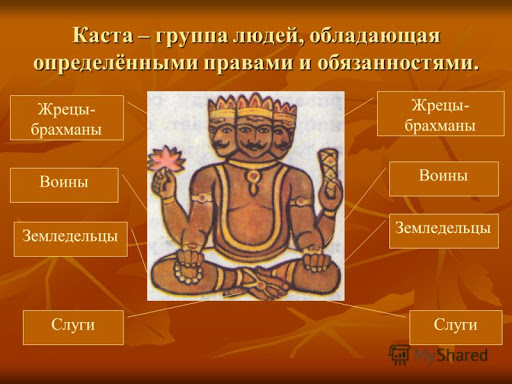 4. Шахматы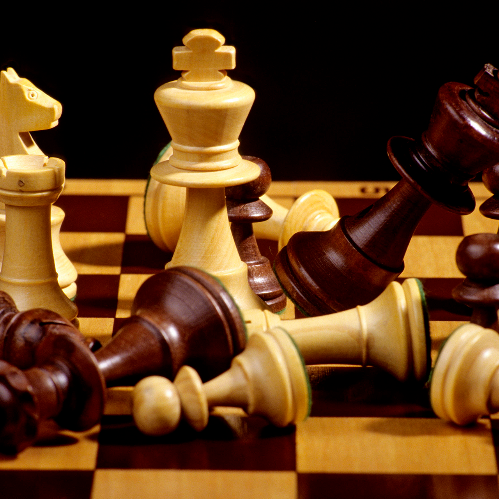 5. Фотография любого архитектурного памятникаКитай.1. Сосуд с незначительным количеством  риса2. Небольшой кусок шелковой ткани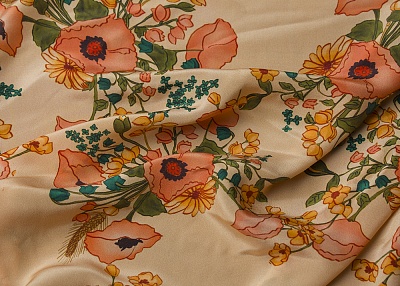 3. Древнее изображение Конфуция и его поучения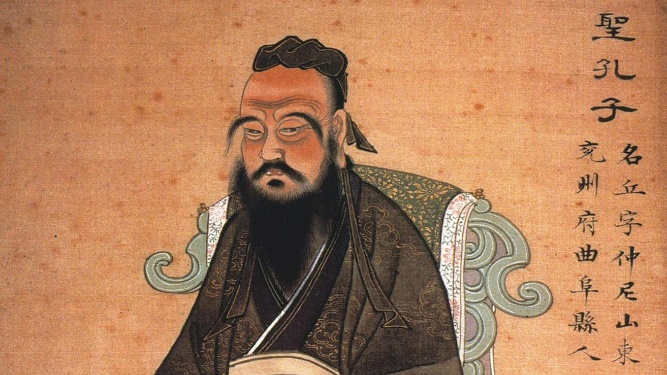 4. Изображение Великой китайской стены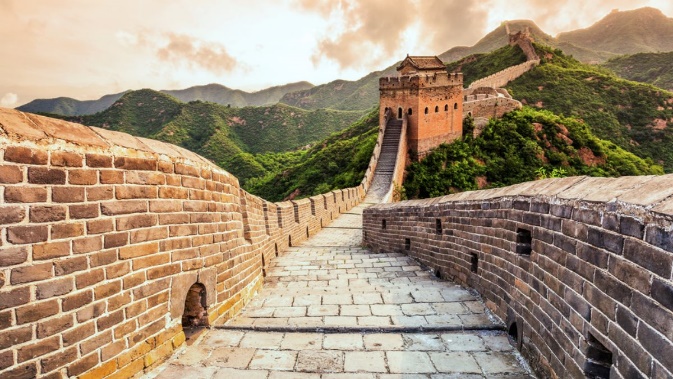 5. Керамический сосуд с листьями чая.                                                                                                                                    Приложение 2.    Мини – тест1. Верно ли следующее утверждение? Первые государства Древнего Востока появились примерно 5 тысяч лет назад в долине Нила и в Междуречье Тигра и Евфрата.  1) верно +         2) неверно2. Расположите в хронологической последовательности следующие события. Запишите буквы, которыми обозначены события, в правильной последовательности в таблицу.  А) правление Цинь Шихуана в Китае  Б) законы Хаммурапи  В) строительство пирамид  Г) возникновение Персидской державы  Д) жизнь КонфуцияОтвет:3. Древнейшие системы письма, возникшие на Востоке (продолжите перечень)  1) иероглифы  2) …  3) … Ответ: клинопись, буквы или алфавит4. Прочтите текст и вставьте вместо пропусков нужные слова.  Много выражений пришло в наш язык из Библии. "Что ты кричишь на меня, как…?" - спрашиваем мы в раздражении. О сумятице и бестолковщине мы скажем так: …Ответ: труба иерихонская, "Вавилонское столпотворение".5.Установите соответствие между странами и характерными для них явлениями. Запишите в таблицу выбранные цифры под соответствующими буквами.  СТРАНА               ЯВЛЕНИЕ  А) Ассирия           1) царская дорога  Б) Египет              2) использование конницы  В) Персия             3) мумия  Г) Китай                4) компасОтвет:                                                                                                                                                                                                                Приложение 3.                              Рабочая таблица                                                                                                                     Приложение 4Критерии ответа для самооценкиЛист самооценки работы в группеОбведите кружочком ваш ответ.Оценочная процедураИнструментарийСтартовая диагностикаПроверочная работа (мини-тест)Оценочная процедураИнструментарийНаблюдение за выполнением учебно-познавательных заданийУчебно-практические задания,направленные на формирование и оценкукоммуникативных, познавательных,регулятивных УУДДеятельность учителяДеятельность обучающихсяI. Организационный этапI. Организационный этапУчитель заранее готовит кабинет к уроку: расставляет столы по количеству групп, а также готовит место для дальнейшей «экспозиции» (это могут быть выставлены столы вдоль одной из стен, на которых и можно закрепить таблички с названиями стран). С целью усложнения задания и отработки понятий «орудия труда», «предметы быта», «искусство» можно внутри «экспозиции» выделить конкретные «разделы» как в настоящем музее. Свои « находки» школьники в этом случае размещают по соответствующим разделам.Урок начинается, и учитель проверяет готовность к учебной деятельности. Акцентирует внимание учащихся на следующем: «Ребята, наша «научная экспедиция» по странам Востока завершилась. Вижу на ваших рабочих столах большое количество «артефактов». Что же мы будем с ними делать дальше?В каких- то детских коллективах вопрос может вызвать затруднения и учитель наводящими дополнительными вопросами подведет их к пониманию дальнейших действий.Учитель заостряет внимание не только на изучении артефактов, но и на том какого уровня развития, достигли народы Древнего Востока, и что оставили потомкам.Формулирует проблемный вопрос и проговаривает алгоритм действий обучающихся. «Работать будем в группах. Группа, как обычно, выбирает модератора, человека, который следит за тем, чтобы обсуждение велось в тематическом русле, а члены группы концентрировались на сути».Организуют рабочее пространство.Пятиклассники могут ответить, что их нужно изучить, исследовать, а потом отправить на хранение в музей.Дети выбирают модератора группы и распределяют между собой свои «находки».II. Актуализация знанийII. Актуализация знанийДля проверки нашей готовности к такой серьезной работе, - говорит учитель, - нам необходимо провести повторение.Учитель предлагает взять листы с текстом мини- теста и выполнить его.  Учитель обобщает ответы и объясняет дальнейшие действия.Дети выполняют тест. Затем устно проверяется правильность его выполнения.III. Мотивационно - целевой этапIII. Мотивационно - целевой этапНаша «научная экспедиция» в страны Древнего Востока была продолжительной и успешной. Вот сколько всего интересного мы «привезли» для исследования. -Итак, ребята, давайте еще раз проговорим, что с этими «находками» мы будем делать? Верно. Все материалы нужно внимательно исследовать, а затем все наши «находки» разместить в «Музее Древностей» и ответить на главный проблемный вопрос. Какой след цивилизации Древнего Востока оставили в истории человечества?» (Записывается на доске)Знакомятся с предметами картинками Ответы пятиклассников могут быть следующими: внимательно изучить; описать предметы и «считать» всю историческую информациюIV. Организация познавательной деятельностиIV. Организация познавательной деятельностиИИ так, каждая группа для исследования в лабораторных условиях «привезла найденные артефакты». Каков порядок ваших действий?Верно. Вам необходимо их подробно описать. По классификации определить к какому виду исторических источников они относятся. Какую информацию о жизни народа, природе и занятиях страны можно узнать из этих источников и установить их географическое местоположение.Результатом выполнения этой работы будет заполнение Рабочей таблицы (Приложение 3), а затем размещение предметов в выставочном комплексе, а также на исторической карте вы должны установить флажок, той страны, изучением которой вы занимались.У вас на столах по пять предметов, каждый ученик исследует и описывает только один предмет и вносит данные в Рабочую таблицу (вы записываете свои данные на стикеры и приклеиваете в нужную ячейку). После выполненной работы группа берет предметы и самостоятельно определяет (находит табличку с названием своей страны, закрепляет его, устанавливает на карте флажок) место для выставки, а также готовит короткое обобщающее выступление.Учитель по ходу работы консультирует группы.3.«Оформление выставки».Ребята размещают свои «находки» в «разделах» музея. После того как выставка оформлена, заслушиваются выступления групп.В тех случаях, когда выступление формулирование вывода вызывает затруднения, учитель может подвести ребят следующими вопросами: чему научились эти народы, каковы были их главные занятия? Какие сделали открытия, что изобрели?  Какие открытия и изобретения вошли в жизнь современного общества?Составление кластера «Древний Восток» (можно вывести на экран образец кластера)Возможные варианты ответов: описать предметы, выяснить, как жили, чем занимались люди, какова была природа и климатОбучающиеся приступают к выполнению заданияШкольники сдают все материалы на проверку учителюВыступления групп. После своего выступления каждая группа делает вывод о значении и влиянии изучаемой цивилизации на современное общество. А затем уже делается обобщающий вывод. 	 и ответы на поставленный проблемный вопросВывод: цивилизации Древнего Востока оказали огромное влияние на современную цивилизацию. Научили созданию и строительству каналов, каменных и кирпичных сооружений; вооружили научными знаниями; в современную жизнь человечества прочно вошли такие понятия, как шелк, хлопок, бумага, чай, шахматы и т. д. Составление кластера               Древний Восток IV. РефлексияIV. РефлексияПодводим итоги урока:, сдают таблицы на проверку.Заполняют, находящиеся у них на столах листы самооценивания.Обучающиеся проводят самооценивание . (Приложение 4)    В      Б      Д      Г      А      А      Б      В      Г      2   3   1   4ФИО группы:Название предметаВид исторического источникаОписание внешнего состоянияКакие исторические сведения «сообщает»Название группы. 
Фамилия имя 
Оцени работу своей группы. Отметь вариант ответа, с которым ты согласен. -Все ли члены группы принимали участие в работе над проектом? 
А) да, все работали одинаково. -Все ли члены группы принимали участие в работе над проектом? 
Б) кто-то работал больше, а кто-то меньше. -Все ли члены группы принимали участие в работе над проектом? 
В) нет. Работал только один. -Дружно ли вы работали? Были ли ссоры?А) работали дружно, ссор не было. 
-Дружно ли вы работали? Были ли ссоры?б) работали дружно, спорили, но не ссорились. -Дружно ли вы работали? Были ли ссоры?В) очень трудно было договориться, не всегда получалось.- Тебе понравился результат работы группы? 
А)да, все получилось хорошо.- Тебе понравился результат работы группы? 
б) нравится, но можно было бы лучше ( были допущены ошибки)- Тебе понравился результат работы группы? 
В) нет, не нравится. 